Министерство образования, науки  и молодежной политики Краснодарского краягосударственное бюджетное профессиональное образовательное учреждениеКраснодарского края «Армавирский техникум технологии  и сервиса»ОСНОВНАЯ ПРОФЕССИОНАЛЬНАЯ ОБРАЗОВАТЕЛЬНАЯ ПРОГРАММА СРЕДНЕГО ПРОФЕССИОНАЛЬНОГО ОБРАЗОВАНИЯ(программа подготовки СПЕЦИАЛИСТОВ СРЕДНЕГО ЗВЕНА)38.02.05  Товароведение и экспертиза качества потребительских товаровКвалификация  выпускника     товаровед-эксперт                                    Нормативный срок обучения   2 года 10 месяцевФорма обучения очная 2018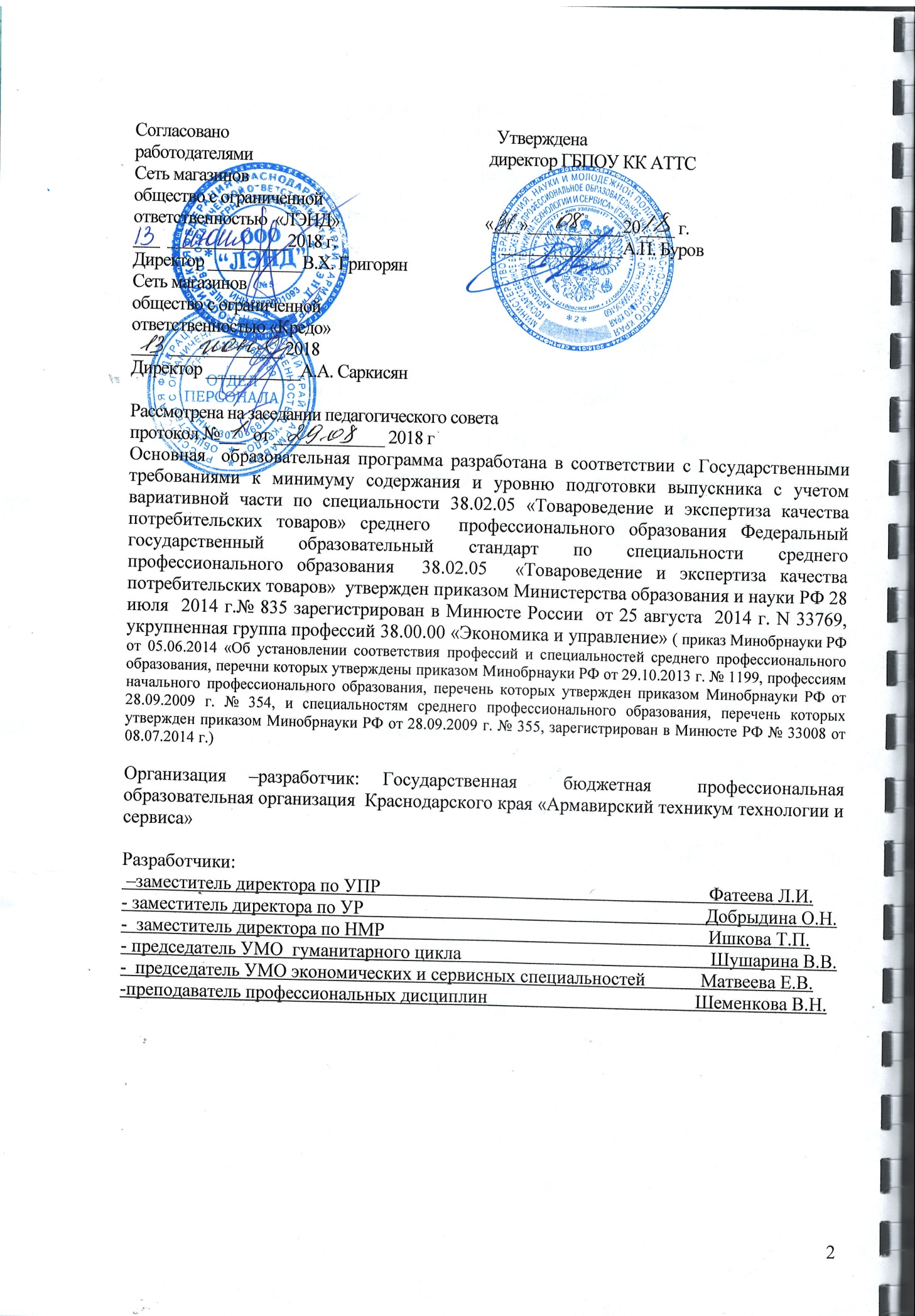 СОДЕРЖАНИЕ6.        ТРЕБОВАНИЯ К РЕЗУЛЬТАТАМ ОСВОЕНИЯ ППССЗ.			161.	ОБЩИЕ ПОЛОЖЕНИЯ.1.1. Нормативные правовые основания разработки основной образовательной программы среднего профессионального образования (ООП СПО)ООП СПО определяет объем и содержание образования, планируемые результаты освоения образовательной программы, условия образовательной деятельности по реализации образовательной программы подготовки квалифицированных рабочих, служащих по специальности  38.02.05 «Товароведение и экспертиза качества потребительских товаров» Нормативную правовую основу разработки ООП СПО составляют:- Федеральный закон от 29.12.2012 № 273-ФЗ «Об образовании в Российской Федерации»;- Федеральный государственный образовательный стандарт по специальности среднего профессионального образования  38.02.05  «Товароведение и экспертиза качества потребительских товаров»  утвержден приказом Министерства образования и науки РФ 28 июля  2014 г.№ 835 зарегистрирован в Минюсте России  от 25 августа  2014 г. N Письмо Минобрнауки России от 17.03.2015 г. № 06-259 «О направлении доработанных рекомендаций по организации получения среднего общего образования в пределах освоения образовательных программ среднего профессионального образования на базе основного общего образования с учетом требований ФГОС и получаемой профессии или специальности среднего профессионального образования»;- Приказ Минобрнауки РФ от 17.05.2012 № 413 «Об утверждении федерального государственного образовательного стандарта среднего (полного) общего образования»;- Приказ Минобрнауки РФ от29.12.2014 № 1645 «О внесении изменений в приказ Минобрнауки РФ от17.05.2012 № 413 «Об утверждении федерального государственного образовательного стандарта среднего (полного) общего образования»;-Порядок приема на обучение по образовательным программам среднего профессионального образования (утв. приказом Минобрнауки России от 23.01.2014 № 36);-Порядок организации и осуществления образовательной деятельности по образовательным программам среднего профессионального образования (утв. приказом Минобрнауки России от 14.06.2013 № 464);-Положение о практике обучающихся, осваивающих основные профессиональные образовательные программы среднего профессионального образования (утв. приказом Минобрнауки России от 18.04.2013 № 291) в ред.от 18.08.2016 г;-Порядок проведения государственной итоговой аттестации по образовательным программам среднего профессионального образования (утв. приказом Минобрнауки России от 16.08.2013 №  968;-Приказ Минобрнауки РФ от 17.11.2017 № 1138 « О внесении изменение в Порядок проведения государственной итоговой аттестации по образовательным программам среднего профессионального образования, утвержденный  приказом Минобрнауки России от 16.08.2013 №  968;-Устав ГБПОУ КК «Армавирский техникум технологии и сервиса»;- Положение о порядке организации и осуществления образовательной деятельности по образовательным программам среднего профессионального образования, утверждено 10.03.2017 г. приказ № 33 - ОД;- Положение о порядке разработки и утверждения рабочей программы учебной дисциплины, профессионального модуля, программы учебной и производственной практики в ГБПОУ КК «АТТС»,  утверждено 22.01.2014 г приказ № 21 – ОД;- Положение о текущем контроле и промежуточной аттестации обучающихся ГБПОУ КК «АТТС» утверждено 22.01.2014 г приказ № 21 – ОД;Положение о формировании фонда оценочных средств для проведения текущего контроля успеваемости и промежуточной аттестации обучающихся ГБПОУ КК «АТТС» утверждено 22.01.2014 г приказ № 21 – ОД;- Положение о практике обучающихся, осваивающих основные профессиональные образовательные программы среднего профессионального образования в ГБПОУ КК «АТТС» утверждено 22.09.2016 г. приказ № 112.1 - ОД;- Положение о порядке проведения  государственной итоговой аттестации по образовательным программам среднего профессионального образования в ГБПОУ КК АТТС», утвержденного приказом директора техникума № 7 от 11.01.2018.1.2. Требования к абитуриентуНаличие основного общего образования.ХАРАКТЕРИСТИКА ПРОФЕССИОНАЛЬНОЙ ДЕЯТЕЛЬНОСТИ ВЫПУСКНИКА И ТРЕБОВАНИЯ К РЕЗУЛЬТАТАМ ОСВОЕНИЯ ОБРАЗОВАТЕЛЬНОЙ ПРОГРАММЫ2.1. Характеристика профессиональной деятельности выпускникаОбласть профессиональной деятельности выпускника: организация и проведение работ по товародвижению в производственных, торговых и экспертных организациях, испытательных лабораториях, органах государственного, регионального и муниципального управления.Объекты профессиональной деятельности выпускника: - товары различных категорий, в т.ч. потребительские и производственного назначения;- процессы товародвижения;- процессы экспертизы и оценки качества;- услуги торговли;- первичные трудовые коллективы.Трудовые функции, к выполнению которых готовится выпускник: - Управление ассортиментом товаров; - Проведение экспертизы и оценки качества товаров;- Организация работ в подразделении организации;Уровень квалификации    четвертый.2.2. Требования к результатам освоения образовательной программыВ результате освоения основной профессиональной образовательной программы,  обучающиеся должны овладеть следующими основными видами профессиональной деятельности (ВПД), общими (ОК) и профессиональными (ПК) компетенциями. Общие компетенцииОсновные виды профессиональной деятельности и профессиональные компетенцииУСЛОВИЯ РЕАЛИЗАЦИИ ОБРАЗОВАТЕЛЬНОЙ ПРОГРАММЫПри описании условий реализации образовательной программы необходимо обеспечить их соответствие назначению программы, характеристике профессиональной деятельности, к которой готовятся выпускники, установленным требованиям к результатам освоения программы.3.1. Требования к квалификации преподавателей, мастеров производственного обучения, представителей профильных организаций, обеспечивающих реализацию образовательного процесса.3.1.1. Требования к образованию педагогических работников, освоению ими дополнительных профессиональных программРеализация основной образовательной программы обеспечивается педагогическими кадрами, имеющими высшее образование, соответствующее профилю преподаваемой дисциплины (модуля). 3.1.2. Требования к опыту работы в области профессиональной деятельности, соответствующей направленности образовательной программы.Опыт деятельности в организациях соответствующей профессиональной сферы является обязательным для преподавателей, отвечающих за освоение обучающимся профессионального цикла, преподаватели специальных циклов проходят стажировку в профильных организациях не реже 1 раза в 3 года.3.2. Требования к  материально-техническим условиям3.2.1. Перечень кабинетов, лабораторий, мастерских, тренажеров, тренажерных комплексов и др., обеспечивающих проведение всех предусмотренных образовательной программой  видов занятий, практических и лабораторных работ, учебной практики, выполнение курсовых работ, выпускной квалификационной работыОбразовательное учреждение, реализующее основную образовательную программу по профессии среднего профессионального образования располагает материально-технической базой, обеспечивающей проведение всех видов лабораторных работ и практических занятий, дисциплинарной, междисциплинарной и модульной подготовки, учебной практики, предусмотренных учебным планом образовательного учреждения.Материально-техническая база соответствует  действующим санитарным и противопожарным нормам.Реализация ОПОП обеспечивает:выполнение обучающимся лабораторных работ и практических занятий, включая как обязательный компонент практические задания с использованием персональных компьютеров; освоение обучающимся профессиональных модулей в условияхсозданной соответствующей образовательной среды в образовательном учреждении или в организациях в зависимости от специфики вида профессиональной деятельности.При использовании электронных изданий образовательное учреждение обеспечивает  каждого обучающегося рабочим местом в компьютерном классе в соответствии с объемом изучаемых дисциплин.Образовательное учреждение обеспечено необходимым комплектом лицензионного программного обеспечения.Перечень кабинетов, лабораторий, мастерских и других помещенийКабинеты:- математики и статистики- социально-экономических дисциплин- безопасности жизнедеятельности и охраны труда- метрологии и стандартизации- экологических основ природопользования- иностранного языка- коммерческой деятельности- менеджмента и маркетинга- документационного обеспечения управления- русского языка и литературы- математики- химии- физики- информатики и ИКТ- общественных дисциплинЛаборатории:- информационных технологий в профессиональной деятельности- товароведения и экспертизы продовольственных товаров- товароведения и экспертизы непродовольственных товаров- логистики- технического оснащения торговых организацийМастерские:- учебный магазин- учебный складСпортивный залОткрытый стадион широкого профиля с элементами полосы препятствийСтрелковый тирБиблиотекаЧитальный зал с выходом в сеть Интернет3.3. Требованиям к информационным и учебно-методическим условиям.3.3.1. Требования к информационно-коммуникационным ресурсам, соответствующим  заявленным в программе результатам подготовки выпускников Основная образовательная программа специальности  38.02.05  «Товароведение и экспертиза качества потребительских товаров»   обеспечивается учебно-методической документацией по всем дисциплинам, междисциплинарным курсам и профессиональным модулям ООП.Реализация ООП специальности 38.02.05  «Товароведение и экспертиза качества потребительских товаров»  обеспечивается доступом каждого студента к базам данных и библиотечным фондам, формируемым по полному перечню дисциплин (модулей) ООП. Во время самостоятельной подготовки обучающиеся обеспечены доступом в сеть Интернет.На сайте техникума  есть доступ к:- цифровым учебным материалам;- хранилищу цифровых учебно-методических материалов;- хранилищу цифровых научных материалов.	Читальный зал библиотеки оборудован столами для занятий, компьютерами, с которых имеется доступ ко всем базам данных и информационным ресурсам техникума3.3.2. Требования обеспеченности каждого обучающегося современными учебными, учебно-методическим печатными и/или электронными изданиями, учебно-методической документацией и материаламиКаждый обучающийся обеспечен не менее чем одним учебным печатным и/или электронным изданием по каждому междисциплинарному курсу.Библиотечный фонд техникума обеспечен печатными и электронными изданиями основной и дополнительной литературы по дисциплинам всех циклов, изданными за последние 5 лет.Собственная библиотека АТТС  содержит:-  учебно-методические комплексы по каждой дисциплине учебного плана;-   базовые   учебники,   практикумы,   сборники   и   другие   учебные   пособия   по   каждой дисциплине учебного плана в количестве, достаточном для организации учебного процесса с заявленной численностью студентов;3.3.3. Требования к фонду дополнительной литературы, в том числе к официальным справочно-библиографическим и периодическим изданиям, отечественным и зарубежным журналам_ Библиотечный фонд помимо учебной литературы, включает официальные, справочно-библиографические и периодические издания в расчете 1-2 экземпляра на каждые 100 обучающихся.Периодические издания:- бухгалтерский учет и налоги в торговле и общественном питании;- ресторанные ведомости с приложением "Отдел продаж";- современная торговля +CD. Комплект (Бесплатные  приложения: 2 CD "Мерчендайзер", 2 CD "Юрисконсульт в торговле", 2CD "Современные торговые технологии / Современное торговое оборудование");управление магазином.4.	МЕТОДИЧЕСКАЯ документациЯ, определяющАЯ содержание и организацию образовательного процесса4.1. Учебный план (приложение 1)4.2. Календарный учебный график (Приложение 2)4.3. Перечень рабочих программы учебных дисциплин, профессиональных модулей и иных компонентов программы Программы, перечисленные в перечне, размещены в приложениях.5. обоснование вариативной части оопДля определения специфики вариативной части был проведён сравнительный_анализ обобщенных требований рынка труда, заложенных в квалификационных характеристиках, и требований к результатам освоения основной профессиональной образовательной программы, установленным ФГОС по специальности 38.02.05  Товароведение и экспертиза качества потребительских товаров, путем соотнесения профессиональных компетенций (требований к знаниям, умениям, практическому опыту), заложенных в ФГОС, с единицами квалификационных характеристик  работников торговли третьего квалификационного уровня.Квалификационные характеристики, устанавливающие обязательный профессиональный минимум, которому должны соответствовать работники отрасли, были использованы как основа при формировании вариативной части ООП. Кроме того,  при определении вариативной части были учтены особенности и требования социального заказа регионального рынка труда, отдельных работодателей, а также современное состояние и тенденции развития отрасли в целях определения новых видов профессиональной деятельности, профессиональных функции, дополнительных компетенций (общих  профессиональных), необходимых и достаточных для обеспечения конкурентоспособности выпускника и его дальнейшего профессионального роста. С этой целью коллективом техникума проведен функциональный анализ потребностей в умениях по специальности 38.02.05 «Товароведение и экспертиза качества потребительских товаров». В состав экспертной группы вошли опытные и высококвалифицированные работники различных уровней ответственности, представляющие предприятия торговли (сеть магазинов «ЛЭНД» - директор В.Х. Григорян, сеть магазинов «Кредо» - директор А.А. Саркисян)В результате проведенного функционального анализа были учтены региональные особенности и выявлена потребность в формировании дополнительных профессиональных и общих компетенций.После проведения анкетирования работодателей, участвующих в формировании вариативной части ОПОП: ( сеть магазинов «ЛЭНД» - директор В.Х. Григорян, сеть магазинов «Кредо» - директор А.А. Саркисян), было проведено заседание учебно – методического  объединения  экономических и сервисных специальностей с участием социальных партнеров, на котором было принято решение: что с целью удовлетворения потребностей социальных партнеров (ПК),формирования общих компетенций(ОК), удовлетворения потребностей студентов необходимо распределить вариативную часть следующим образом:- добавить 612 часов из вариативной части, а именно:Распределение объема часов вариативной части между циклами ООП6.Требования к результатам  освоения программы подготовки специалистов среднего звена.6.1 Контроль и оценка результатов освоения профессиональной образовательной программыВключает текущий контроль знаний, промежуточную и государственную (итоговую) аттестацию обучающихся.Конкретные   формы   и   процедуры   текущего   контроля   знаний,   промежуточной аттестации по каждой дисциплине и профессиональному модулю отражаются в рабочей программе дисциплины или модуля и доводятся до сведения обучающихся в течение первых двух месяцев от начала обучения.Для   аттестации    обучающихся   на   соответствие   их   персональных   достижений поэтапным требованиям соответствующей ООП (текущая и промежуточная аттестация) создаются фонды оценочных средств, позволяющие оценить знания, умения и освоенные компетенции. Фонды оценочных средств для промежуточной аттестации разрабатываются и утверждаются цикловыми комиссиями, а для государственной (итоговой) аттестации - разрабатываются и утверждаются директором после предварительного положительного заключения работодателей.Образовательным учреждением созданы условия для максимального приближения программ текущей и промежуточной аттестации обучающихся по дисциплинам и междисциплинарным курсам профессионального цикла к условиям их будущей профессиональной деятельности, для чего, кроме преподавателей конкретной дисциплины (междисциплинарного курса), в качестве внешних экспертов активно привлекаются работодатели, преподаватели, читающие смежные дисциплины.Оценка качества подготовки обучающихся и выпускников осуществляется в двух основных направлениях:-    оценка уровня освоения дисциплин;-    оценка компетенций обучающихся.С целью контроля и оценки результатов подготовки и учета индивидуальных образовательных достижений обучающихся применяются:-     текущая аттестация;-     промежуточная аттестацияТекущий контроль - это непрерывное осуществление проверки усвоения знаний, умений и применения профессиональных навыков, формирования общих и профессиональных компетенций. Могут применяться следующие формы текущего контроля:-    устный опрос;-    письменный опрос;-    тестирование;-    контрольные работы;-    проверка выполнения домашних  самостоятельных работ  (рефератов,  составление кроссвордов, создание презентаций);-    проверка заданий практических работ;-    собеседование.Промежуточная аттестация является основной формой контроля учебной работы студентов. Промежуточный контроль по дисциплине, МДК - это форма контроля, проводимая по завершению изучения дисциплины, МДК в семестре. Время проведения и продолжительность промежуточного контроля устанавливается графиком учебного процесса. Промежуточная аттестация оценивает результаты учебной деятельности студента за семестр. Основными формами промежуточной аттестации являются:-    экзамен по отдельной дисциплине;-    комплексный экзамен по двум или нескольким дисциплинам;-    комплексный экзамен по профессиональному модулю;-    зачет по отдельной дисциплине;-    дифференцированный зачёт;-    курсовая работа;-    контрольная работа;Формой   аттестации   по   профессиональному   модулю   является   квалификационный экзамен.Для аттестации по учебной и производственной практике студентами представляются отчеты по выполнению заданий по практике, дневники о прохождении практики и характеристики с места прохождения практики.Таблица 1. Показатели оценки сформированности ПКТаблица 2. Показатели оценки сформированности ОК6.2. Требования к выпускным квалификационным работамГосударственная (итоговая) аттестация выпускников техникума, освоивших основную образовательную программу среднего профессионального образования по специальности 38.02.05 «Товароведение и экспертиза качества потребительских товаров», включает защиту выпускной квалификационной работы (дипломная работа).Темы выпускных квалификационных работ (ВКР) должны иметь практико-ориентированный характер и отвечать следующим требованиям:- овладение общими и профессиональными компетенциями;- реальность;- актуальность;- уровень современности используемых средств.Каждая тема дипломной работы должна соответствовать содержанию одного или нескольких профессиональных модулей.Темы дипломных работ разрабатываются преподавателями профессиональных модулей, рассматриваются цикловой методической комиссией и утверждаются  директором.По утвержденным темам руководители дипломных работ разрабатывают индивидуальные задания для ВКР, которые рассматриваются цикловой методической комиссией и утверждаются заместителем директора техникума  по учебно-производственной работе.Выпускная квалификационная работа выполняется в форме дипломной работы и представляет собой законченную разработку, в которой решается актуальная для предприятия отрасли задача. Обязательное требование - соответствие тематики выпускной квалификационной работы содержанию одного или нескольких профессиональных модулей. В выпускной квалификационной работе демонстрируется:- умение собирать и анализировать первичную экспериментальную, статистическую и иную информацию;-умение применять современные методы исследований;-способность определять актуальность целей и задач и практическую значимость исследований;-проведение анализа результатов и методического опыта исследования применительно к проблеме в избранной области.Для экспертизы дипломной работы привлекаются внешние рецензенты.Законченная дипломная работа вместе с отзывом руководителя направляется в учебную часть техникума  на рецензию. Рецензенты дипломных работ назначаются приказом директора из ведущих специалистов предприятий отрасли, ведущих преподавателей высших и средних учебных заведений по профилю специализаций.Содержание рецензии доводится до сведения студента не позднее, чем за день до защиты дипломной работы.Защита дипломной работы проводится публично на заседании государственной аттестационной  комиссии.Объем времени на подготовку и защиту ВКР (дипломной работы) составляет 6 недель, из них:- подготовка выпускной квалификационной работы — 4 недели;- защита выпускной квалификационной работы - 2 недели.На защите выпускной квалификационной работы Государственная аттестационная комиссия формирует матрицу оценок достижений обучающихся по результатам выполнения и защиты ВКР на этапе государственной (итоговой) аттестации. При этом учитываются оценки рецензента и руководителя, сделанные по основным показателям оценки результатов (ОПОП).6.3. Организация государственной итоговой аттестации выпускников.Защита выпускных квалификационных работ проводится на открытом заседании Государственной аттестационной комиссии. Государственная аттестационная комиссия создается в порядке, предусмотренном «Положением о порядке проведения  государственной итоговой аттестации по образовательным программам среднего профессионального образования в ГБПОУ КК АТТС», утвержденного приказом директора техникума № 7 от 11.01.2018. Продолжительность защиты выпускной квалификационной работы не должна превышать 45 минут. Процедура защиты ВКР  включает:доклад студента (не более 20 минут);ответы студента на вопросы членов комиссии;чтение отзыва и рецензии.Критерии оценки выпускной квалификационной работы и ее защитыКаждым членом ГЭК  результаты защиты ВКР  на заседании ГЭК оценивается по принятой балльной системе по следующим показателям:актуальность темы;оценка методики исследований;оценка теоретического содержания работы;разработка мероприятий по реализации работы;апробация и публикация результатов работы;внедрение;7.       качество выполнения ВКР;8.       качество доклада на заседании ГЭК;9.       правильность и аргументированность ответов на вопросы;10.     эрудиция и знания в области профессиональной деятельности;11.     свобода владения материалом ВКР. Суммарный балл оценки члена ГЭК определяется как среднее арифметическое их   двух интегральных баллов оценки ВКР и ее защиты. Суммарный балл оценки ГЭК определяется как среднее арифметическое из баллов оценки членов ГЭК, рецензента и руководителя ВКР. Указанный балл округляется до ближайшего целого значения. При значительных расхождениях в баллах между членами ГЭК оценка ВКР и ее защиты определяется в результате закрытого обсуждения на заседаниях ГЭК. При балле 2 – «неудовлетворительно» - требуется переработка ВКР и повторная защита. При балле 3 –«удовлетворительно».При балле 4 – «хорошо».При балле 5 – «отлично».При равном числе голосов председатель комиссии обладает правом решающего голоса.Ход заседания Государственной экзаменационной комиссии протоколируется. В протоколе фиксируются: итоговая оценка выпускной квалификационной работы, вопросы и особое мнение членов комиссии.	Государственная итоговая аттестация выпускников при ее успешном прохождении завершается выдачей диплома государственного образца.1ОБЩИЕ ПОЛОЖЕНИЯ41.1.Нормативно-правовые основания разработки основной образовательной программы среднего профессионального образования1.2.Требования к абитуриенту2.ХАРАКТЕРИСТИКА ПРОФЕССИОНАЛЬНОЙ ДЕЯТЕЛЬНОСТИ ВЫПУСКНИКА И ТРЕБОВАНИЯ К РЕЗУЛЬТАТАМ ОСВОЕНИЯ ОБРАЗОВАТЕЛЬНОЙ ПРОГРАММЫ52.1.Характеристика профессиональной деятельности выпускника2.2.Требования к результатам освоения образовательной программы3УСЛОВИЯ РЕАЛИЗАЦИИ ОБРАЗОВАТЕЛЬНОЙ ПРОГРАММЫ83.1.Требования к квалификации преподавателей, мастеров производственного обучения, представителей профильных организаций, обеспечивающих реализацию образовательного процесса3.2.Требования к материально-техническим условиям4.МЕТОДИЧЕСКАЯ документациЯ, определяющАЯ содержание и организацию образовательного процесса104.1.Учебный план (прилагается)4.2.Календарный график учебного процесса (прилагается)4.3.Перечень рабочих программы учебных дисциплин, профессиональных модулей и иных компонентов программы 5ОБОСНОВАНИЕ ВАРИАТИВНОЙ ЧАСТИ ООП.ПРИЛОЖЕНИЯ (рабочие программы учебных дисциплин, профессиональных модулей, производственной практики (преддипломной), государственной итоговой аттестации)12КодНаименование общих компетенцийОК 1Понимать  сущность и социальную значимость своей будущей профессии, проявлять к ней устойчивый интересОК 2Организовывать собственную деятельность, выбирать типовые методы и способы выполнения профессиональных задач, оценивать их эффективность и качествоОК 3Принимать решения в стандартных и нестандартных ситуациях и нести за них ответственностьОК 4Осуществлять поиск и использование информации, необходимой для эффективного выполнения профессиональных задач, профессионального и личностного развитияОК 5Владеть информационной культурой, анализировать и оценивать информацию с использованием информационно-коммуникационных технологий.ОК 6Работать в коллективе и в команде, эффективно общаться с коллегами, руководством, потребителямиОК 7 Брать на себя ответственность за работу членов команды (подчиненных), за результат выполнения заданийОК 8Самостоятельно определять  задачи профессионального и личностного развития, заниматься самообразованием, осознанно планировать повышение квалификацииОК 9Ориентироваться в условиях частой смены технологий в профессиональной деятельностиКодНаименование видов профессиональной деятельности и профессиональных компетенцийВПД 1. Управление ассортиментом товаров.ПК 1.1Выявлять потребность в товарах. Проводить маркетинговые исследования. Планировать системы продвижения товара.ПК 1.2Осуществлять связи с поставщиками и потребителями продукции.ПК 1.3Управлять товарными запасами и потоками.ПК 1.4Оформлять документацию на поставку и реализацию товаров. Оформлять товаросопроводительные документы.ВПД 2Проведение экспертизы и оценки качества товаров.ПК 2.1Идентифицировать товары по ассортиментной принадлежности. Консультировать о свойствах и правилах эксплуатации товаров. Работать на ККТ различных видов.ПК 2.2Организовывать и проводить оценку качества товаров.ПК 2.3Выполнять задания эксперта более высокой квалификации при проведении товароведной экспертизы. Составлять акты экспертизы и делать экспертное заключение.ВПД 3Организация работ в подразделении организации.ПК 3.1Участвовать в планировании основных показателей деятельности организации.ПК 3.2Планировать выполнение работ исполнителями.ПК 3.3.Организовывать работу трудового коллектива.ПК 3.4Контролировать ход и оценивать результаты выполнения работ исполнителями.ПК 3.5Оформлять учетно-отчетную документацию. ВПД 4Выполнение работ по одной или нескольким профессиям рабочих, должностям служащих (продавец продовольственных товаров)ПК 4.1Проверять качество, комплектность, количественные  характеристики продовольственных товаров.ПК 4.2Осуществлять подготовку, размещение товаров в торговом зале и выкладку на торгово-технологическом оборудовании.ПК 4.3Обслуживать покупателей и предоставлять достоверную информацию о качестве, потребительских свойствах товаров, требованиях безопасности их эксплуатации.ПК 4.4Осуществлять контроль за сохранностью товарно-материальных ценностей.Индекс дисциплины, профессионального модуля, практики Наименование циклов и программНаименование циклов и программНомер приложения, содержащего программу ООП12240.00 Общеобразовательный  учебный цикл0.00 Общеобразовательный  учебный цикл1ОУД.01Русский язык. Русский язык. 1.1ОУД.02ЛитератураЛитература1.2ОУД.03Иностранный языкИностранный язык1.3ОУД.04Математика: алгебра, начала математического анализа, геометрияМатематика: алгебра, начала математического анализа, геометрия1.4ОУД.05ИсторияИстория1.5ОУД.06Физическая культураФизическая культура1.6ОУД.07ОБЖОБЖ1.7ОУД.08ФизикаФизика1.8ОУД.09Обществознание (включая экономику и право)Обществознание (включая экономику и право)1.9ОУД.10ГеографияГеография1.10ОУД.11ЭкологияЭкология1.11ОУД.12ИнформатикаИнформатика1.12ОУД.13ХимияХимия1.13ОУД.14БиологияБиология1.14УД.15АстрономияАстрономия1.15ОГСЭ.00 Общий гуманитарный и социально-экономический циклОГСЭ.00 Общий гуманитарный и социально-экономический циклОГСЭ.00 Общий гуманитарный и социально-экономический циклОГСЭ.00 Общий гуманитарный и социально-экономический циклОГСЭ.01.Основы философииОсновы философии2.1ОГСЭ.02ИсторияИстория2.2ОГСЭ.03Иностранный языкИностранный язык2.3ОГСЭ.04Физическая культураФизическая культура2.4ОГСЭ.05Основы бюджетной грамотностиОсновы бюджетной грамотности2.5ЕН.00 Математический и общий естественно- научный циклЕН.00 Математический и общий естественно- научный циклЕН.00 Математический и общий естественно- научный циклЕН.00 Математический и общий естественно- научный циклЕН.01МатематикаМатематика3.1ЕН.02Экологические основы природопользованияЭкологические основы природопользования3.2ОП.00 Профессиональный циклОП.00 Профессиональный циклОП.00 Профессиональный циклОП.00 Профессиональный циклОП.00Общепрофессиональные дисциплиныОП.01Основы коммерческой деятельности.4.14.1ОП.02Теоретические основы товароведения.4.24.2ОП.03Статистика.4.34.3ОП.04Информационные технологии в профессиональной деятельности.4.44.4ОП.05Документационное обеспечение управления. 4.54.5ОП.06Правовое обеспечение  профессиональной деятельности4.64.6ОП.07	Бухгалтерский учет. 4.74.7ОП.08Метрология и стандартизация.4.84.8ОП.09Безопасность жизнедеятельности4.94.9ОП.10Основы предпринимательской деятельности4.104.10АД.ОП.11Социальная адаптация и основы социально-правовых знаний4.114.11ПМ.00 Профессиональные модулиПМ.01Управление ассортиментом товаров. 5.15.1ПМ.02Организация и проведение экспертизы и оценки качества товаров.5.25.2ПМ.03Организация работ в подразделении организации.5.35.3ПМ.04Выполнение работ по одной или нескольким профессиям рабочих, должностям служащих (продавец продовольственных товаров)5.45.4ПУП.01.Учебная  практика 66ПП.01Производственная практика 77Элементы учебного процессаМаксимальнаяСамостоятельнаяОбязательнаяВ т.ч. ЛПЗОГСЭ.05 Основы бюджетной грамотности54183616ОП.10Основы предпринимательской деятельности54183616АД.ОП.11Социальная адаптация и основы социально-правовых знаний5418366МДК.01.01Основы управления ассортиментом товаров2468216482МДК.02.01Оценка качества товаров и основы экспертизы121408144МДК.03.01Управление структурным подразделением организации2107014082МДК.04.01Розничная торговля  продовольственными товарами  1796011978Всего918306612324ИндексНаименование циклов (раздела),  требования к знаниям, умениям, практическому опытуВсего максимальной учебной нагрузки обучающегося, час.Обязательная учебная нагрузка, час.Документ, на основании которого добавлена вариативная часть1234ОГСЭ.05 Основы бюджетной грамотности5436ОП.10Основы предпринимательской деятельности5436АД.ОП.11Социальная адаптация и основы социально-правовых знаний5436МДК.01.01«Основы управления ассортиментомтоваров»Обучающийся долженуметь:- проводить маркетинговые исследования;- проводить анализ маркетинговой информации;- строить модель поведения потребителей на рынке;- определять сегменты рынка;- производить оценку конкуренто-способности товара;- планировать систему продвижения товара;- производить оценку выбора каналов распределения товаров;знать:- структуру и виды рынка;- классификацию потребителей товаров на рынке;- методику проведения рекламной кампании и методов персональной продажи;488(242+246)325(161+164)Общероссийский классификатор профессий рабочих, должностей и тарифных разрядов (ОК 016-94) «Продавец продовольственных товаров» 3 разряда  результаты анкетирования работодателейПротокол заседания круглогостола от25.04.2018МДК02.01«Оценка качества товаров и основы экспертизы»Обучающийся долженуметь:- распознавать и расшифровывать информационные знаки разных групп товаров;- составлять акты экспертизы и делать экспертное заключение;знать:- правовую базу торговых работников по товарной информации;- типовые ошибки при составленииакта экспертизы и заключения экспертов.375(254+121)250(169+81)Общероссийский классификатор профессий рабочих, должностей и тарифных разрядов (ОК 016-94) «Продавец продовольственных товаров» 3 разряда  результаты анкетирования работодателейПротокол заседания круглогостола от25.04.2018МДК 03.01 «Управление структурным подразделением организации»Обучающийся долженуметь:- осуществлять планирование работ вподразделениях организации;- осуществлять контроль материальныхресурсов организации;- использовать нормативно-методиче-скую документацию в процессе управ-ления персоналом;- принимать оптимальные управленче-ские решения;использовать методы  создания комфортных климатических условий в рабочих помещениях;- производить контроль произ-водственного освещения;- производить расследования несчастного случая и оформления акта о несчастном случае;знать:- связующие процессы в управлении;- формы признания и оценки труда ра-ботников;- механизмы делегирования полномо-чий. - виды производственного травматизма и профессиональных заболеваний;- обязанности работников в области охраны труда в торговле.421(211+210)281(141+140)Общероссийский классификатор профессий рабочих, должностей и тарифных разрядов (ОК 016-94) «Продавец продовольственных товаров» 3 разряда  результаты анкетирования работодателейПротокол заседания круглогостола от25.04.2018ПМ.04 «Выполнение работ по профессии Продавец продовольственных товаров»Обучающийся долженуметь:- консультировать покупателей о свойствах, вкусовых особенностях, кулинарном назначении и питательной ценности отдельных видов товаров;- предлагать новые, взаимозаменяемые товары и товары сопутствующего ассортимента;- оформлять  наприлавочные  и внутримагазинные витрины и контролировать их состояние; - подготавливать товары к инвентаризации;- работать на ККТ различных видов:автономных, пассивных системных,активных системных (компьютеризированных кассовых машинах – POS терминалах), фискальных регистраторах;- устранять мелкие неисправности при работе на ККТ;- осуществлять заключительные операции при работе на ККТ;- оформлять документы по кассовым операциям;знать:- признаки сортности товаров; - методы снижения потерь товаров при хранении и реализации; - принципы оформления внутримагазинных витрин; - основных поставщиков и особенности ассортимента и качества их продукции; - основные принципы устройства торгово-технологического оборудования; - основы хозяйственного расчета, коллективных форм организации и оплаты труда, научной организации труда.414(235+179)276(157+119)Общероссийский классификатор профессий рабочих, должностей и тарифных разрядов (ОК 016-94) «Продавец продовольственных товаров» 3разряда  Протокол заседания круглогостола от25.04.2018;анкеты работо-дателейРезультаты (освоенные профессиональные компетенции)Основные показатели результатов подготовкиФормы и методы контроля1.1. Выявлять потребность в товарах- проведение  маркетинговых исследований;- анализ маркетинговой информации;- построение модели поведения потребителей на рынке;- определение  сегментов рынка;-  оценка конкуренто-способности товара;- планирование системы продвижения товара;-  оценка выбора каналов распределения товаров;-  организация  выставки-продажи, дегустации товаров; - проведение анализа товарных остатков; - ведение учета неудовлетворенного спроса, - обобщение  материалов книги жалоб и предложений, - сбор листков опроса покупателей, - проведение совещания работников магазина.- контроль за своевременным пополнением рабочего запаса товаров, их сохранностью, исправностью и правильной эксплуатацией торгово-технологического оборудования, чистотой и порядком на рабочем месте. Входной контроль:- тестирование Текущий контроль:- устный и письменный опрос;- решение ситуационных задач;- тестирование по темам МДК;Рубежный контроль:- тестирование по темам МДК.
Итоговый контроль по разделу:- зачет по учебной практике;ПК 1.2. Осуществлять связи с поставщиками и потребителями продукции.- выполнять поручения руководства в составе комиссии по инвентаризации имущества в местах его хранения;- проводить процедуры инвентаризации финансовых обязательств организации;- формировать бухгалтерские проводки по начислению и перечислению налогов и сборов в бюджеты различных уровней;- составлять формы бухгалтерской отчетности в установленные законодательством сроки;- составлять налоговые декларации по налогам и сборам в бюджет;Входной контроль:- тестирование Текущий контроль:- устный и письменный опрос;- решение ситуационных задач;- тестирование по темам МДК;Рубежный контроль:- тестирование по темам МДК.
Итоговый контроль по разделу:- зачет по учебной практике;ПК 1.3 Управлять товарными запасами и потоками.- выявлять потребность в товарах;- осуществлять связи с поставщиками и потребителями продукции;- управлять товарными запасами и потоками;- оформлять документацию на поставку и реализацию товаров;- идентифицировать товары по ассортиментной принадлежности;- организовывать и производить оценку качества товаров;- участвовать в планировании основных показателей деятельности организации;- планировать выполнение работ исполнителями;- контролировать ход и оценивать результаты выполнения работ исполнителями;- оформлять учетно-отчетную документацию.Входной контроль:- тестирование Текущий контроль:- устный и письменный опрос;- решение ситуационных задач;- тестирование по темам МДК;Рубежный контроль:- тестирование по темам МДК.
Итоговый контроль по разделу:- зачет по учебной практике;Итоговый контроль по профессиональному  модулю:- зачет по производственной практике;-квалификационный  экзамен по модулюПК 1.4 Оформлять документацию на поставку и реализацию товаров- обрабатывать первичные бухгалтерские документы;- разрабатывать и согласовывать с руководством организации рабочий план счетов бухгалтерского учета организации;- проводить учет денежных средств, оформлять денежные и кассовые документы;- формировать бухгалтерские проводки по учету источников имущества организации на основе рабочего плана счетов бухгалтерского учета;- оформлять товаросопроводительныедокументы и правильность их оформления;Входной контроль:- тестирование Текущий контроль:- устный и письменный опрос;- решение ситуационных задач;- тестирование по темам МДК;Рубежный контроль:- тестирование по темам МДК.
Итоговый контроль по разделу:- зачет по учебной практике;ПК 2.1 Идентифицировать товары по ассортиментной принадлежности- владение приемами по подготовке товаров к продаже;-  осуществление размещения товаров на торгово-технологическом оборудовании с учетом особенностей  ассортимента.- распознавать товары по групповым, видовым и марочным идентификационным признакам;- консультировать о свойствах и правилах эксплуатации товаров;- расшифровывать маркировку, клеймение и символы по уходу;- идентифицировать отдельные виды мебели для торговых организаций;- производить подготовку к работе весоизмерительного оборудования;- осуществлять подготовку ККТ различных видов;- работать на ККТ различных видов:автономных, пассивных системных,активных системных (компьютеризированных кассовых машинах – POS терминалах), фискальных регистраторах;- устранять мелкие неисправности при работе на ККТ;- осуществлять заключительные операции при работе на ККТ;- оформлять документы по кассовым операциям;Входной контроль:- тестированиеТекущий контроль:- устный и письменный опрос;- решение ситуационных задач;- оценка участия в ролевых  (деловых) играх и тренингах;- тестирование по темам МДК;- выполнение рефератов, докладов;- участие в исследовательской, творческой работе;- оценка  выполнения  заданий для самостоятельной работы;
- отчеты по  практическим работам. Итоговый контроль по разделу:- зачет по учебной практике;ПК 2.2 Организовывать и проводить оценку качества товаров.- выбор номенклатуры показателей; - выбор методов оценки соответствующих показателей качества; - установление норм и требований к показателям, по которым должно оцениваться качество; - сравнение фактических показателей качества продукции с установленными нормами (базовыми показателями).- оценивать качество товаров, определять их категории и диагностировать дефекты;Входной контроль:- тестированиеТекущий контроль:- устный и письменный опрос;- тестирование по  темам раздела МДК;- решение ситуационных задач;- отчеты по  практическим работам. Итоговый контроль по разделу:- зачет по учебной практике;
Итоговый контроль по профессиональному  модулю:- зачет по производственной практике;-квалификационный  экзамен по модулюПК 2.3 Выполнять задания эксперта более высокой квалификации при проведении товароведной экспертизы.-обоснованность  выбора градации, сорта товара;- определение марки, номера товара;- использование для экспертизы методы определения качества товара:— органолептический;— лабораторный;— экспертный;— измерительный;— регистрационный, социологический.- распознавать и расшифровывать информационные знаки разных групп товаров;- составлять акты экспертизы и делать экспертное заключение;Входной контроль:- тестированиеТекущий контроль:- устный и письменный опрос;- тестирование по  темам раздела МДК;- решение ситуационных задач;- отчеты по  практическим работам. Итоговый контроль по разделу:- зачет по учебной практике;
ПК 3.1 Участвовать в планировании основных показателей деятельности организации. - соблюдение этапов планирования оборота розничной торговли. - применение основных показателей при нормировании товарных запасов;- планирование издержек обращения, показателей по труду и персоналу;- оптимальное применение  методов планирования прибыли торгового предприятия. - осуществлять планирование работ в подразделениях организации;- осуществлять контроль материальныхресурсов организации;- использовать нормативно-методическую документацию в процессе управления персоналом;- принимать оптимальные управленческие решения;Входной контроль:- тестированиеТекущий контроль:  тестирования, зачета, защиты  отчета лабораторных  занятий, коллоквиум, защита совместного задания, защита выполнения производственных задач.Оценка деятельности на практической работеНаблюдения за действиями на практикеИтоговый контроль по разделу:зачеты по каждому из разделов профессионального модуляПК 3.2 Планировать выполнение работ исполнителями.- составление ассортимента товаров;- соответствие организации процесса торговли нормативным требованиям;- соответствие использования оборудования  и инвентаря  требованиям техники безопасности; Входной контроль:- тестированиеТекущий контрольэкспертная оценка: - выполнения лабораторных работ- решений ситуационных задач- выполнения практических заданий разной сложности;- защиты выступлений с сообщениями (докладами) на занятиях- рефератов и творческих работ; - анализ (самоанализ) производственной деятельности, конкретных производственных ситуаций в период учебной и производственной)практикиПК 3.3 Организовывать работу трудового коллектива.демонстрировать умения в организации работы трудового коллективаВходной контроль:- тестированиеТекущий контроль:- устный и письменный опрос;- тестирование по  темам раздела МДК;- решение ситуационных задач;- отчеты по  практическим работам. Итоговый контроль по разделу:- зачет по учебной практике;
Итоговый контроль по профессиональному  модулю:- зачет по производственной практике;-квалификационный  экзамен по модулюПК 3.4  Контролировать ход и оценивать результаты выполнения работ исполнителями.-демонстрировать умения оценки результатов выполнения работ исполнителя;-использовать и планировать ход выполнения работ исполнителя ;Входной контроль:- тестированиеТекущий контроль:- устный и письменный опрос;- тестирование по  темам раздела МДК;- решение ситуационных задач;- отчеты по  практическим работам. Итоговый контроль по разделу:- зачет по учебной практике;
ПК 3.5 Оформлять учетно-отчетную документацию.-демонстрировать умения использования и выполнения учётно-отчетной документации -демонстрировать навыки по ведению утверждённой учётно-отчетной документацииВходной контроль:- тестированиеТекущий контроль:- устный и письменный опрос;- тестирование по  темам раздела МДК;- решение ситуационных задач;- отчеты по  практическим работам. Итоговый контроль по разделу:- зачет по учебной практике;ПК 4.1 Проверять качество, комплектность, количественные  характеристики непродовольственных товаров.- использование     навыковобслуживания покупателей, впредоставлении   достовернойинформации    о    качестве    иколичестве        продаваемых товаров    в    соответствии    с сопутствующей            документацией;-достоверное    и    грамотноеконсультирование о качествеупаковки;- проверка правильности цен на товары и услугиВходной контроль:- тестированиеТекущий контроль:- устный и письменный опрос;- тестирование по  темам раздела МДК;- решение ситуационных задач;- отчеты по  практическим работам. Итоговый контроль по разделу:- зачет по учебной практике;ПК 4.2 Осуществлять подготовку, размещение товаров в торговом зале и выкладку на торгово-технологическом оборудовании.- владение приемами по подготовке товаров к продаже; - осуществление размещения товаров на торгово-технологическом оборудовании.- контролировать температурно-влажностный и санитарно гигиенический режимы, а также сроки хранения;- оформлять  наприлавочные  и внутримагазинные витрины и контролировать их состояние; Входной контроль:- тестированиеТекущий контроль:- устный и письменный опрос;- тестирование по  темам раздела МДК;- решение ситуационных задач;- отчеты по  практическим работам. Итоговый контроль по разделу:- зачет по учебной практике;
Итоговый контроль по профессиональному  модулю:- зачет по производственной практике;-квалификационный  экзамен по модулюПК 4.3  Обслуживать покупателей и предоставлять достоверную информацию о качестве, потребительских свойствах товаров, требованиях безопасности их эксплуатации.- качественное обслуживаниепокупателей в соответствии справилами обслуживания;- грамотное консультировать покупателей о свойствах, вкусовых особенностях, кулинарном назначении и питательной ценности отдельных видов товаров;- предложение  новых, взаимозаменяемых товаров  и товаров сопутствующего ассортимента;- работать на ККТ различных видов:автономных, пассивных системных,активных системных (компьютеризированных кассовых машинах – POS терминалах), фискальных регистраторах;- устранять мелкие неисправности при работе на ККТ;- осуществлять заключительные операции при работе на ККТ.Входной контроль:- тестированиеТекущий контроль:- устный и письменный опрос;- тестирование по  темам раздела МДК;- решение ситуационных задач;- отчеты по  практическим работам. Итоговый контроль по разделу:- зачет по учебной практике;ПК 4.4  Осуществлять контроль за сохранностью товарно-материальных ценностей.- осуществление контроля за сохранностью товарно-материальных ценностей.- подготавливать товары к инвентаризации;- оформлять документы по кассовым операциям.Входной контроль:- тестированиеТекущий контроль:- устный и письменный опрос;- тестирование по  темам раздела МДК;- решение ситуационных задач;- отчеты по  практическим работам. Итоговый контроль по разделу:- зачет по учебной практике;
Итоговый контроль по профессиональному  модулю:- зачет по производственной практике;-квалификационный  экзамен по модулюРезультаты (освоенные общие компетенции)Основные показатели оценки результатаФормы и методы контроля и оценкиОК 1. Понимать сущность и социальную значимость своей будущей профессии, проявлять к ней устойчивый интерес.- проявление интереса к будущей профессии:-повышение качества  освоения профессионального  модуля;-участие в конкурсах, олимпиадах, научных конференциях;- участие в мастер – классах;- положительные отзывы и  характеристики от работодателей и  статьи в прессе;-участие в конкурсе «Лучший  по профессии»Наблюдение; миниторинг, оценка содержания портфолио студента; результаты  участия в конкурсах, конференциях(призовые места, свидетельства об участии, звания лауреатов)ОК 2. Организовывать собственную деятельность, выбирать типовые методы и способы выполнения профессиональных задач, оценивать их эффективность и качество.- обоснование,  выбор  и применение методов и способов решения профессиональных задач в области разработки технологических процессов;- оценивание  эффективности и качества выполнения профессиональных задачМониторинг и рейтинг выполнения работ на учебной практике, лабораторных работ по решению профессиональных задачОК 3. Принимать решения в стандартных и нестандартных ситуациях и нести за них ответственность.- способность решения стандартных профессиональных задач, способность нести за них  ответственность;- нахождение  оптимальных решений в  условиях возникновения  нестандартной ситуацииНаблюдение и оценка на лабораторных  и практических занятиях, при выполнении работ по учебной практикеОК 4. Осуществлять поиск и использование информации, необходимой для эффективного выполнения профессиональных задач, профессионального и личностного развития.- рациональный  выбор методов поиска, обработки и использования информации в процессепрофессиональных задач для профессионального и личностного развития.Тестирование; подготовка творческих работ, докладов, эссеОК 5.Использовать информационно-коммуникационные технологии в профессиональной деятельности.- использование навыков  информационно-коммуникационных технологий в профессиональной деятельности при работе на  новых видах технологического оборудования -использование результатов  самостоятельной работы с использованием  ИКТПодготовка и защита проектов, презентаций и портфолио  с использованием ИКТОК 6. Работать в коллективе и в команде, эффективно общаться.- взаимодействие с обучающимися, преподавателями и руководителями практик в ходе обучения  и практики;- участие в студенческом самоуправлении;- выполнение творческих и проектных работ в команде;- наличие лидерских качеств;Защита творческих и проектных  работ командой;наблюдение и оценка  роли  обучающегося в группеОК 7. Брать на себя ответственность за работу членов команды (подчиненных), результат выполнения заданий.- проявление ответственности за работу подчиненных, результат выполнения заданий;-рациональное проведение контроля качества выполненной работы и нести ответственность в рамках профессиональной компетентности;- самоанализ и коррекция результатов собственной работыОценка качества и сроков выполнения командных работ;тестирование; анкетирование;наблюдение, мониторинг и интерпретация результатов наблюдений за деятельностью  студента в процессе освоения образовательной программыОК 8. Самостоятельно определять задачи профессионального и личностного развития, заниматься самообразованием, осознанно планировать повышение квалификации.- обучение на курсах дополнительной профессиональной подготовки;- организация самостоятельных  занятий при изучении профессионального модуля;- составление резюме, планов;- самостоятельное определение профессионально – ориентированной тематики творческих, проектных работ (курсовых, рефератов, докладов)Результаты защиты проектных работ и презентации творческих работ (открытые защиты творческих и проектных работ);контроль графика  выполнения индивидуальных самостоятельных работ студента;ОК 9. Ориентироваться в условиях частой смены технологий в профессиональной деятельности.-  выполнение практических, лабораторных работ;  курсовых,  дипломных проектов; рефератов с учетом инноваций в области профессиональной деятельности;- анализ инноваций в области разработки технологических процессов;- использование «элементов реальности» в работах студентов (курсовых, рефератах, докладах, эссе)Оценка лабораторных работ, презентации докладов и рефератов; учебно – практические конференции; конкурсы профессионального мастерства